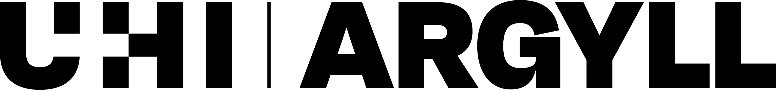 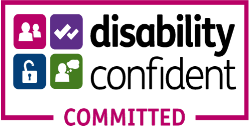 Person SpecificationJob TitleCentre AdministratorResponsible ToCentre ManagerCriteriaEssentialDesirableQualificationsGood level of educationEuropean Computer Driving Licence (ECDL)ExperienceExperience of working in a busy office environment.Experience of working in an education setting. Knowledge and SkillsExcellent administration skillsExcellent communication skillsHigh level of accuracy and attention to detailExperienced user of MS Office applications, in particular Outlook, Excel and Word.Good time management skillsKnowledge of awarding bodies eg SQA, CITBKnowledge of external related organisations eg SDS, SAAS, SLCPersonal QualitiesAbility to delegate and prioritise tasksTeam-workerAdaptabilityConfidentialityPro-active and self-motivatedOther CircumstancesDriving Licence